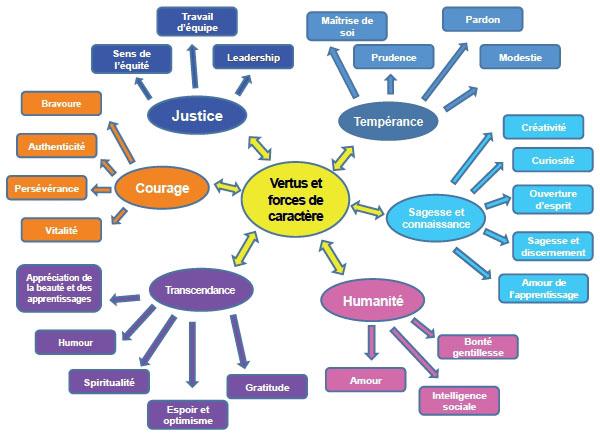 Site rigologie